Publicado en Madrid el 18/05/2020 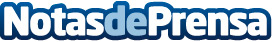 Padresprimerizos.es, una página web ideal para papás sin experienciaSer padre primerizo no es una tarea fácil. Criar a un hijo es una tremenda responsabilidad, por lo que muchas veces aquellos padres que no tienen ningún tipo de experiencia pueden verse un poco perdidos con su nueva situaciónDatos de contacto:alvaro lopez629456410Nota de prensa publicada en: https://www.notasdeprensa.es/padresprimerizos-es-una-pagina-web-ideal-para Categorias: Sociedad Ocio para niños http://www.notasdeprensa.es